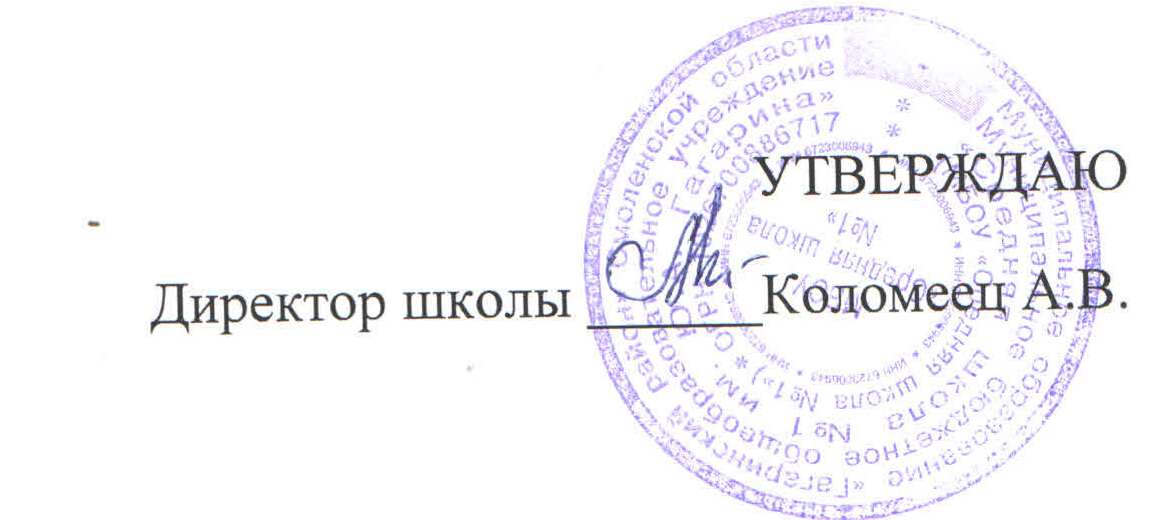 	План организации внеурочной деятельностидля учащихся	1-4 классов на 2023-2024 учебный год№ п/пВнеурочная деятельность по направлениям развития личностиВнеурочная деятельность по направлениям развития личности1 классы2 классы3 классы4 классы№ п/пНаправлениеНазвание программы1 классы2 классы3 классы4 классыИнформационно-просветительские занятия патриотической и нравственной направленностиРазговор о важном1111Занятия по формированию функциональной грамотностиФункциональная грамотность1111Занятия, направленные на удовлетворение профориентационных интересов и потребностей обучающихсяМир профессий1111Занятия, направленные на удовлетворение социальных интересов и потребностей обучающихся, на педагогическое сопровождение деятельности детских общественных организаций, краеведениеОрлята России1111Занятия, направленные на удовлетворение социальных интересов и потребностей обучающихся, на педагогическое сопровождение деятельности детских общественных организаций, краеведениеАзбука Смоленского края1111Занятия, направленные на удовлетворение социальных интересов и потребностей обучающихся, на педагогическое сопровождение деятельности детских общественных организаций, краеведениеГагарин – мой любимый город1111Занятия, направленные на удовлетворение социальных интересов и потребностей обучающихся, на педагогическое сопровождение деятельности детских общественных организаций, краеведениеМоя первая история1111Занятия, направленные на удовлетворение социальных интересов и потребностей обучающихся, на педагогическое сопровождение деятельности детских общественных организаций, краеведениеМузейные уроки1111Занятия, направленные на удовлетворение социальных интересов и потребностей обучающихся, на педагогическое сопровождение деятельности детских общественных организаций, краеведение	История родного края1111Занятия, направленные на удовлетворение интересов и потребностей обучающихся, развитие и раскрытие способностей и талантов обучающихся (из 5 часов на выбор) Русский язык для всех5555Занятия, направленные на удовлетворение интересов и потребностей обучающихся, развитие и раскрытие способностей и талантов обучающихся (из 5 часов на выбор) Шахматы5555Занятия, направленные на удовлетворение интересов и потребностей обучающихся, развитие и раскрытие способностей и талантов обучающихся (из 5 часов на выбор) Мы за здоровый образ жизни5555Занятия, направленные на удовлетворение интересов и потребностей обучающихся, развитие и раскрытие способностей и талантов обучающихся (из 5 часов на выбор) Искусство 5555Занятия, направленные на удовлетворение интересов и потребностей обучающихся, развитие и раскрытие способностей и талантов обучающихся (из 5 часов на выбор) Самбо 5555Занятия, направленные на удовлетворение интересов и потребностей обучающихся, развитие и раскрытие способностей и талантов обучающихся (из 5 часов на выбор) Учение с увлечением!5555Занятия, направленные на удовлетворение интересов и потребностей обучающихся, развитие и раскрытие способностей и талантов обучающихся (из 5 часов на выбор) Творческая / веселая мастерская5555Занятия, направленные на удовлетворение интересов и потребностей обучающихся, развитие и раскрытие способностей и талантов обучающихся (из 5 часов на выбор) Подвижные игры5555Занятия, направленные на удовлетворение интересов и потребностей обучающихся, развитие и раскрытие способностей и талантов обучающихся (из 5 часов на выбор) Истоки5555Занятия, направленные на удовлетворение интересов и потребностей обучающихся, развитие и раскрытие способностей и талантов обучающихся (из 5 часов на выбор) Основы безопасности школьника5555Занятия, направленные на удовлетворение интересов и потребностей обучающихся, развитие и раскрытие способностей и талантов обучающихся (из 5 часов на выбор) Занимательный английский5555Занятия, направленные на удовлетворение интересов и потребностей обучающихся, развитие и раскрытие способностей и талантов обучающихся (из 5 часов на выбор) Развитие познавательных способностей5555Проектная деятельность1111ИТОГО общее количество часов10/33010/34010/34010/340